Ministerstvo financí 
České republiky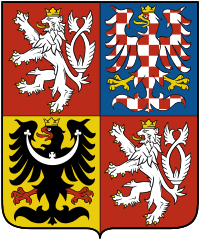 Výzva k podání nabídkydo veřejné zakázky malého rozsahu na služby zadávané postupem mimo režim zadávacího řízení podle § 31 zákona č. 134/2016 Sb., o zadávání veřejných zakázek (dále jen „Zákon“),
(dále jen „Výběrové řízení“).Název veřejné zakázky:„Jazyková výuka“(dále jen „Veřejná zakázka“)Systémové číslo veřejné zakázky: P18V00000162Obsah1.	Identifikační údaje zadavatele	32.	Úvodní ustanovení	33.	Předmět Veřejné zakázky	34.	Doba a místo plnění Veřejné zakázky	45.	Kvalifikace	46.	Základní způsobilost	57.	Profesní způsobilost	58.	Technická kvalifikace	69.	Společné ustanovení k prokazování kvalifikace	710.	Společné ustanovení k dokladům	811.	Obchodní a jiné smluvní podmínky	812.	Další podmínky zadavatele	913.	Hodnocení nabídek	914.	Zpracování nabídky	1015.	Forma a způsob podání nabídky	1116.	Lhůta pro podání nabídek	1117.	Vysvětlení Výzvy	1218.	Další podmínky pro uzavření smlouvy	1219.	Závaznost Výzvy	1220.	Další podmínky a práva zadavatele	1321.	Zvláštní případy stanovení Nabídkové ceny ve vztahu k DPH	1322.	Seznam příloh	14Identifikační údaje zadavateleNázev zadavatele:					Česká republika – Ministerstvo financíSídlo:							Letenská 15, 118 10 Praha 1IČO:							00006947DIČ:							CZ00006947ID datové schránky:					xzeaauvE-mail:							verejne.zakazky@mfcr.czBankovní spojení: 					ČNB, Praha 1, č. ú.: 3328001/0710Osoba oprávněná jednat za zadavatele:		Ing. Libuše Neščáková, MBA – ředitelka odboru 30Kontaktní osoba zadavatele:		Kontaktním útvarem Ministerstva financí ve věcech souvisejících s Veřejnou zakázkou je odbor 66 - Veřejné zakázky.(dále jen „zadavatel“)Úvodní ustanoveníTato výzva k podání nabídky (dále také jako “Výzva“) představuje soubor zadávacích podmínek stanovených v podrobnostech nezbytných pro účast dodavatele ve Výběrovém řízení. Součástí Výzvy jsou všechny její přílohy ve struktuře níže uvedené.Výzva je uveřejněna v plném rozsahu na profilu zadavatele na internetové adrese https://mfcr.ezak.cz/vz00002577, a to ode dne odeslání Výzvy.Předmět Veřejné zakázkyVěcné vymezení předmětu Veřejné zakázkyPředmětem veřejné zakázky je:Individuální výuka následovně:       - AJ pro 5 zaměstnanců, rozsah 1 x 2 vyučovací hodiny týdně,       - FJ pro 1 zaměstnance, rozsah 1 x 2 vyučovací hodiny týdně.Výuka v 10 studijních skupinách pro 10 zaměstnanců:1 x příprava na FCE z AJ, rozsah 2 x 2 vyučovací hodiny týdně,3 x příprava na CAE z AJ, rozsah 2 x 2 vyučovací hodiny týdně,1 x příprava na CPE z AJ, rozsah 2 x 2 vyučovací hodiny týdně,2 x nadstavbový kurz AJ – rozsah 2 x 2 vyučovací hodiny týdně, zaměřeno na konverzaci a rozšíření slovní zásoby pro zaměstnance se zkouškou stupně B2, 1x nadstavbový kurz AJ – rozsah 2 x 2 vyučovací hodiny týdně, zaměřeno na konverzaci a rozšíření slovní zásoby pro zaměstnance se zkouškou stupně C1, 1x nadstavbový kurz AJ – rozsah 2 x 2 vyučovací hodiny týdně, zaměřeno na konverzaci a rozšíření slovní zásoby pro zaměstnance se zkouškou stupně C2,1x příprava na zkoušku stupně C1 z FJ, rozsah 2 x 2 vyučovací hodiny týdně.Podrobnosti jsou upraveny v Závazném návrhu smlouvy, který je Přílohou č. 1 Výzvy (dále též jako „Závazný návrh smlouvy“)Klasifikace předmětu Veřejné zakázkyZadavatel vymezil předmět Veřejné zakázky prostřednictvím jednotného klasifikačního systému pro Veřejné zakázky následovně:CPV předmětu plnění80000000-4 		 Vzdělávání a školení80580000-3 		 Poskytování jazykových kurzůPředpokládaná hodnota Veřejné zakázkyMaximální souhrnná hodnota nesmí přesáhnout částku 2 000 000 Kč bez DPH.Doba a místo plnění Veřejné zakázkyDoba a místo plnění Veřejné zakázky jsou podrobně upraveny v Příloze č. 1 Výzvy - Závazném návrhu smlouvy.Místem plnění Veřejné zakázky je Česká republika - Ministerstvo financí se sídlem Letenská 15, 118 10 Praha 1; Legerova 69, 120 00 Praha 2; Lazarská 15, 117 22 Praha 1.Smlouva na veřejnou zakázku se uzavírá na dobu tří let (6 semestrů), nebo do vyčerpání částky 2 miliony Kč bez DPH podle toho, která varianta nastane dříve.KvalifikaceKaždý dodavatel podávající nabídku je povinen prokázat, že je kvalifikovaný pro plnění Veřejné zakázky. Kvalifikovaným pro plnění Veřejné zakázky je dodavatel, který splňuje:základní způsobilost podle čl. 6 Výzvy,profesní způsobilost podle čl. 7 Výzvy,technickou kvalifikaci podle čl. 8 Výzvy.Veřejná zakázka je jakožto veřejná zakázka malého rozsahu zadávána postupem mimo zadávací řízení podle § 31 Zákona. Zadavatel tak v dalším textu Výzvy požaduje prokázání splnění kvalifikace jinými doklady, než stanoví Zákon. Zadavatel si však vyhrazuje právo požadovat po dodavateli doklady uvedené v Zákoně, pokud nabyde pochybností o splnění kvalifikace dodavatelem.Základní způsobilostZákladní způsobilost nesplňuje dodavatel, který:byl v zemi svého sídla v posledních 5 letech před zahájením Výběrového řízení pravomocně odsouzen pro trestný čin uvedený v příloze č. 3 Zákona nebo obdobný trestný čin podle právního řádu země sídla dodavatele; k zahlazeným odsouzením se nepřihlíží,má v České republice nebo v zemi svého sídla v evidenci daní zachycen splatný daňový nedoplatek,má v České republice nebo v zemi svého sídla splatný nedoplatek na pojistném nebo na penále na veřejné zdravotní pojištění,má v České republice nebo v zemi svého sídla splatný nedoplatek na pojistném nebo na penále na sociální zabezpečení a příspěvku na státní politiku zaměstnanosti,je v likvidaci, proti němuž bylo vydáno rozhodnutí o úpadku, vůči němuž byla nařízena nucená správa podle jiného právního předpisu nebo v obdobné situaci podle právního řádu země sídla dodavatele.Je-li dodavatelem právnická osoba, musí podmínku podle odst. 6.1 písm. a) Výzvy splňovat tato právnická osoba a zároveň každý člen statutárního orgánu. Je-li členem statutárního orgánu dodavatele právnická osoba, musí podmínku podle odst. 6.1a) písm. a) Výzvy splňovat:tato právnická osoba,každý člen statutárního orgánu této právnické osoby aosoba zastupující tuto právnickou osobu v statutárním orgánu dodavatele.Dodavatel prokazuje splnění výše uvedených podmínek základní způsobilosti (odst. 6.1 a 6.2Výzvy) předložením:podepsaného čestného prohlášení dodavatele – Zadavatel doporučuje využít Přílohu č. 2 Výzvy – Krycí listy nabídky.Profesní způsobilostSplnění profesní způsobilosti prokáže dodavatel, který předloží výpis z obchodního rejstříku nebo jiné obdobné evidence, pokud jiný právní předpis zápis do takové evidence vyžaduje.Technická kvalifikaceTechnickou kvalifikaci prokáže dodavatel, který předloží: Realizační  tým lektorů  prostřednictvím kterých bude realizována veřejná zakázkaDodavatel předloží (analogicky dle § 79 odst. 2 písm. c) a d) Zákona) seznam lektorů (navrhovaných členů Realizačního týmu dle článku VI. bod 4 Závazného návrhu smlouvy), kteří se budou podílet na plnění veřejné zakázky, bez ohledu na to, zda se jedná o zaměstnance účastníka zadávacího řízení nebo osoby v jiném vztahu k účastníkovi zadávacího řízení. Pro prokázání splnění tohoto kvalifikačního předpokladu zadavatel určuje minimální úroveň takto: Realizační tým bude tvořen vedoucím realizačního týmu a minimálně 10 lektory.Pro vedoucího týmu lektorů (metodika) zadavatel určuje minimální požadovanou kvalifikaci takto:pedagogické vzdělání, což jebuď ukončené vysokoškolské vzdělání ve studijním programu pedagogického zaměření, neboukončený pedagogický kurz v rozsahu alespoň 80 hodin (např. TEFL, CELTA, DELTA)alespoň 5 let zkušeností s jazykovou výukou dospělých,rodilý mluvčí nebo mezinárodně uznávaný certifikát osvědčující znalost anglického nebo francouzského jazyka na úrovni C2Pro všechny ostatní členy týmu lektorů zadavatel určuje minimální požadovanou kvalifikaci takto:pedagogické vzdělání, což jebuď ukončené vysokoškolské vzdělání ve studijním programu pedagogického zaměření, neboukončený pedagogický kurz v rozsahu alespoň 80 hodin (např. TEFL, CELTA, DELTA)alespoň 3 roky zkušeností s jazykovou výukou dospělých,alespoň osm členů týmu splňuje podmínku znalosti anglického jazyka na úrovnirodilý mluvčí nebo mezinárodně uznávaný certifikát osvědčující znalost anglického jazyka na úrovni C2, alespoň dva členové týmu splňují podmínku znalosti francouzského jazyka na úrovnirodilý mluvčí nebo mezinárodně uznávaný certifikát osvědčující znalost francouzského jazyka na úrovni C2pro vyloučení pochybností zadavatel výslovně připouští, aby jeden dodavatel prostřednictvím jednoho člena týmu prokazoval zároveň jak splnění podmínky znalosti anglického, tak i splnění podmínky znalosti francouzského jazyka. Dodavatel prokazuje splnění technické kvalifikace předložením čestného prohlášení (zadavatel doporučuje použít Přílohu č. 3  této Výzvy), které podepíší osoby oprávněné jednat za dodavatele i všichni členové realizačního týmu uvedení v čestném prohlášení.Společné ustanovení k prokazování kvalifikaceProkazování kvalifikace prostřednictvím jiných osobDodavatel může prokázat určitou část kvalifikace s výjimkou základní způsobilosti dle čl. 6 Výzvy a profesní způsobilosti dle čl. 7 Výzvy prostřednictvím jiných osob.Dodavatel je v takovém případě povinen Zadavateli předložit:doklady o splnění základní způsobilosti dle čl. 6.1 Výzvy a profesní způsobilosti dle čl. 7 Výzvy jinou osobou,doklady prokazující splnění chybějící části kvalifikace prostřednictvím jiné osoby,písemný závazek jiné osoby k poskytnutí plnění určeného k plnění Veřejné zakázky nebo k poskytnutí věcí nebo práv, s nimiž bude dodavatel oprávněn disponovat v rámci plnění Veřejné zakázky, a to alespoň v rozsahu, v jakém jiná osoba prokázala kvalifikaci za dodavatele.Dodavatel prokazuje splnění výše uvedených podmínek předložením:podepsaného čestného prohlášení jiné osoby zahrnutého v Příloze č. 4 Výzvy – Čestné prohlášení jiné osoby,dokladů prokazujících splnění chybějící části kvalifikace prostřednictvím jiné osoby (uplatní se obdobně čl. 8 Výzvy),písemného závazku jiné osoby podle odst. 9.2 písm. c) Výzvy.Má se za to, že požadavek podle odst. 9.2 písm. c) Výzvy je splněn, pokud obsahem písemného závazku jiné osoby je společná a nerozdílná odpovědnost této osoby za plnění Veřejné zakázky společně s dodavatelem. Prokazuje-li však dodavatel prostřednictvím jiné osoby kvalifikaci a předkládá doklady podle odst. 8.2 nebo 8.3 Výzvy vztahující se k takové osobě, musí dokument podle písm. d) předchozího odstavce obsahovat závazek, že jiná osoba bude vykonávat služby, ke kterým se prokazované kritérium kvalifikace vztahuje.Prokazování kvalifikace v případě společné účasti dodavatelůV případě společné účasti dodavatelů prokazuje základní způsobilost podle čl. 6 Výzvy a profesní způsobilost podle čl. 7 Výzvy každý dodavatel samostatně. Zbývající část kvalifikace prokazují dodavatelé a jiné osoby společně.Prokazování kvalifikace prostřednictvím výpisu ze seznamu kvalifikovaných dodavatelů nebo certifikátu vydaného v rámci systému certifikovaných dodavatelůDodavatel je oprávněn prokázat kvalifikaci prostřednictvím výpisu ze seznamu kvalifikovaných dodavatelů podle § 226 Zákona za podmínek podle § 228 Zákona nebo certifikátem vydaným v rámci systému certifikovaných dodavatelů podle § 233 Zákona za podmínek podle § 234 Zákona.Prokazování kvalifikace prostřednictvím jednotného evropského osvědčení pro veřejné zakázkyDodavatel je oprávněn nahradit požadované doklady prokazující kvalifikaci jednotným evropským osvědčením pro veřejné zakázky podle § 87 Zákona.  Společné ustanovení k dokladůmPravost dokladůDodavatel předkládá prosté kopie dokladů, nestanoví-li se dále stanoveno jinak. Zadavatel je oprávněn postupem podle § 46 odst. 1 Zákona požadovat předložení originálu nebo ověřené kopie dokladu. Je-li Zadavatelem požadováno čestné prohlášení dodavatele, musí takové prohlášení obsahovat Zákonem a Zadavatelem požadované údaje a musí být ze strany dodavatele podepsáno statutárním orgánem nebo osobou prokazatelně oprávněnou zastupovat dodavatele, v takovém případě dodavatel doloží toto oprávnění (např. plnou moc) v nabídce.Doklady v cizím jazycePředkládá-li dodavatel doklad v jiném než českém jazyce, předloží takový doklad v původním jazyce s připojením jeho překladu do českého jazyka. Povinnost připojit k dokladu překlad do českého jazyka se nevztahuje na doklad ve slovenském jazyce.Zajištění dokladu prokazujícího kvalifikaci zadavatelemPokud v nabídce chybí potřebný dokument, či zadavateli vzniknou pochybnosti o pravdivosti údajů uváděných dodavatelem, je oprávněn si samostatně opatřit výpis z obchodního rejstříku či jakýkoli jiný doklad vedený v informačním systému veřejné správy  nebo v obdobném systému vedeném v jiném členském státu, který umožňuje neomezený dálkový přístup, případně z informačního systému ARES. Zadavatel je rovněž oprávněn opatřit si jiný dokument, který uzná za vhodný, nebo si ověřovat informace.    Obchodní a jiné smluvní podmínkyObchodní a jiné smluvní podmínky jsou stanoveny v Závazném návrhu smlouvy.Dodavatel nepředkládá do nabídky Závazný návrh smlouvy. Závazný návrh smlouvy bude vyplněn před uzavřením smlouvy s vybraným dodavatelem. Dodavatel je však povinen do nabídky předložit písemné čestné prohlášení, že Závazný návrh smlouvy plně a bezvýhradně akceptuje.Zadavatel doporučuje, aby dodavatel požadované čestné prohlášení učinil použitím a podpisem Přílohy č. 2 Výzvy – Krycího listu nabídky, případně alespoň převzal stanovený text.Zadavatel v souladu s § 103 odst. 1 písm. f) Zákona požaduje, aby v případě společné účasti více dodavatelů nesli všichni dodavatelé podávající společnou nabídku odpovědnost společně a nerozdílně.Další podmínky zadavateleZadavatel si vyhrazuje právo požadovat po dodavateli předložení dokladů prokazujících, že nabízené plnění splňuje minimální či nabídnuté požadavky stanovené ve Výzvě. Zadavatel v takovém případě bude postupovat analogicky dle § 46 odst. 1 Zákona.Hodnocení nabídekZpůsob zpracování nabídkové cenyNabídkovou cenou se rozumí jednotkové ceny nabízené dodavatelem za jednotlivé položky uvedené v čl. III. Závazného návrhu smlouvy (dále pouze jako „Nabídková cena“).Nabídková cena bude zpracována v Kč bez DPH a zaokrouhlena na maximálně dvě desetinná místa.Dodavatel je povinen uvést v nabídce Nabídkovou cenu za veškeré jednotlivé položky. Zadavatel doporučuje, aby dodavatel Nabídkovou cenu uvedl do Přílohy č. 2 Výzvy – Krycí list. Neuvedení jedné či více položek Nabídkové ceny v nabídce povede k vyloučení dodavatele z účasti ve Výběrovém řízení.Pravidla pro hodnocení nabídekNabídky budou hodnoceny podle jejich ekonomické výhodnosti.Ekonomická výhodnost nabídek bude hodnocena ve smyslu § 114 odst. 2 Zákona podle nejnižší nabídkové ceny.Předmětem hodnocení bude Nabídková cena jednotlivých dodavatelů v Kč bez DPH přepočítaná vzorcem podle odst. 13.7 Výzvy (dále jen „Celková nabídková cena“).  Celkovou nabídkovou cenou se rozumí souhrnná částka vypočtená jako součin předpokládaného modelového počtu hodin výuky zadavatele za 111 týdnů. Celková nabídková cena se vypočítá dosazením Nabídkové ceny dodavatele do následujícího vzorce:CNC = A*1110+B*222+C*444+D*1332+E*444+F*888+G*444+H*444+I*444CNC = celková nabídková cena Ostatní číselné údaje = předpokládaný počet vyučovacích hodin za 111 týdnů A = Individuální výuka AJB = Individuální výuka FJC = Příprava na FCED =Příprava na CAEE = Příprava na CPEF = Nadstavbový kurs angličtiny (pro studenty, kteří mají zkoušku B2)G =Nadstavbový kurs angličtiny (pro studenty, kteří mají zkoušku C1) H = Nadstavbový kurs angličtiny (pro studenty, kteří mají zkoušku C2) I = Příprava na zkoušku C1 z francouzštiny.Celkové nabídkové ceny jednotlivých účastníků Výběrového řízení budou seřazeny podle jejich výše od nejnižší po nejvyšší, přičemž nejlépe bude hodnocená nejnižší Celková nabídková cena.Pokud budou podány dvě nabídky se stejnou Celkovou nabídkovou cenou, rozhodne los.  Zpracování nabídkyZadavatel doporučuje, aby nabídka dodavatele byla řazena v souladu s následujícím členěním:Krycí list nabídky, který bude obsahovat: Nabídkovou cenu podle čl. 13 Výzvy, čestné prohlášení ohledně akceptování smluvních podmínek podle odst. 11.2 Výzvy a čestné prohlášení ohledně splnění kvalifikace podle odst. 6.3 a 7.1 Výzvy – nejlépe vyplněnou a podepsanou Přílohu č. 2 Výzvy – Krycí list nabídky;Doklad prokazující oprávnění osoby oprávněné zastupovat dodavatele (např. plná moc), nejedná-li se o statutární orgán dodavatele nebo prokuristu (týká se požadavku dle odst. 15.9 Výzvy);Doklad prokazující splnění technické kvalifikace dodavatelem podle čl. 8 Výzvy – nejlépe vyplněnou Přílohu č. 3 Výzvy – Doklad prokazující splnění technické kvalifikace;Ostatní případné dokumenty.Dodavatel je oprávněn podat pouze jednu nabídku. Dodavatel, který podal ve Výběrovém řízení nabídku, nesmí být současně osobou, jejímž prostřednictvím jiný dodavatel ve Výběrovém řízení prokazuje kvalifikaci.Dodavatel v nabídce uvede identifikační údaje dodavatele jako obchodní firma nebo název, sídlo, identifikační číslo osoby, bylo-li přiděleno, pokud jde o právnickou osobu, a obchodní firma nebo jméno nebo jména a příjmení, místo podnikání, popřípadě místo trvalého pobytu, identifikační číslo osoby, bylo-li přiděleno, pokud jde o fyzickou osobu. Dodavatel dále uvede jméno a příjmení osoby oprávněné jednat za dodavatele, telefonické spojení a e-mailovou adresu. Zadavatel k tomuto účelu doporučuje použít Přílohu č. 2 Výzvy – Krycí list nabídky.Všechny stránky nabídky budou řádně čitelné, bez škrtů a přepisů, které by mohly zadavatele uvést v omyl.Zadavatel doporučuje, aby všechny stránky nabídky byly očíslovány vzestupnou číselnou řadou a seřazeny podle výše uvedeného členění. Zadavatel dále doporučuje, aby všechny části nabídky dle výše uvedeného členění byly zřetelně odděleny předělovými nejlépe barevnými listy.Nabídka musí být zpracována ve všech částech v českém jazyce (výjimku tvoří odborné názvy, údaje a doklady ve slovenském jazyce a doklady o vzdělání v latinském jazyce).Zadavatel nepřipouští podmiňovat nabídku jakýmikoli jinými podmínkami, než jsou stanoveny ve Výzvě.Dodavatel je odpovědný za obsah jím podané nabídky.  Forma a způsob podání nabídkyZadavatel umožní dodavatelům podat nabídku v listinné i elektronické podobě.Zadavatel neumožňuje podat nabídku datovou schránkou z důvodu, že datová schránka není zabezpečena proti předčasnému otevření.Požadavky na zpracování nabídky v listinné podoběNabídka bude podána v řádně uzavřené obálce, označené „Veřejná zakázka – Jazyková výuka  – NEOTEVÍRAT – odd. 6602“.Na obálce musí být uvedena obchodní firma nebo název, IČO a sídlo dodavatele.Zadavatel doporučuje nabídku podat ve dvou vyhotoveních (1x originál a 1x kopie) a přiložit elektronickou kopii nabídky na nosiči, který neumožňuje přepis uloženého souboru.Požadavky na zpracování nabídky v elektronické podobě Nabídku je možné podat prostřednictvím elektronického nástroje E-ZAK dostupného na internetové adrese https://mfcr.ezak.cz/vz00002577 . Podrobné instrukce elektronického nástroje se nacházejí v „uživatelské příručce“ na internetové adrese https://mfcr.ezak.cz/test_index.html.Nabídka bude dodavatelem vložena v elektronické podobě do elektronického nabídkového listu, vytvořeného v elektronickém nástroji E-ZAK, který zaručuje splnění všech podmínek bezpečnosti a důvěrnosti vkládaných dat, vč. absolutní nepřístupnosti nabídek na straně zadavatele před uplynutím stanovené lhůty pro jejich protokolární zpřístupnění. Dodavatel přitom postupuje podle dispozic zadavatele, uvedených v dokumentaci elektronicky vedeného Výběrového řízení.Systémové požadavky na PC pro podání nabídek jsou k dispozici na internetové adrese http://www.ezak.cz/faq/pozadavky-na-system.Nabídka musí být podepsána statutárním orgánem dodavatele nebo osobou prokazatelně oprávněnou zastupovat dodavatele, v takovém případě dodavatel doloží toto oprávnění (např. plnou moc) v nabídce. Odeslání nabídky prostřednictvím elektronického nástroje E-ZAK může být učiněno i jinou osobou než statutárním orgánem dodavatele nebo osobou prokazatelně oprávněnou zastupovat dodavatele, tímto však není dotčen předchozí odstavec.  Lhůta pro podání nabídekLhůta pro podání nabídek:	do 12. června 2018 do 10:00 hod.Nabídka musí být doručena nejpozději do konce lhůty pro podání nabídek stanovené v předchozím odstavci. Za včasné doručení nabídky nese odpovědnost dodavatel.Dodavatelé nemají právo na účast při otevírání nabídek.  Vysvětlení VýzvyDodavatel je oprávněn požádat zadavatele o vysvětlení Výzvy. Žádost o vysvětlení zadávací dokumentace musí být doručena písemně buď v elektronické podobě prostřednictvím elektronického nástroje E-ZAK https://mfcr.ezak.cz/vz00002577, nebo do datové schránky (ID xzeaauv), nebo v listinné podobě na adresu zadavatele Letenská 15, 118 10 Praha 1. Zadavatel doporučuje doručit kopii žádosti o vysvětlení zadávací dokumentace také na e-mail: verejne.zakazky@mfcr.cz. Zadavatel stanovuje povinnost požádat o vysvětlení Výzvy písemně. Dodavatel doručí žádost nejpozději 5 pracovních dnů před uplynutím lhůty pro podání nabídek. Pokud dodavatel žádost doručí později, není zadavatel povinen poskytnout vysvětlení Výzvy.Zadavatel je oprávněn Výzvu vysvětlit, změnit nebo doplnit i bez předchozí žádosti dodavatelů.Zadavatel vysvětlení, změnu nebo doplnění Výzvy uveřejní stejným způsobem jako zadávací podmínku, která byla vysvětlena, změněna nebo doplněna, tj. na profilu zadavatele. Zadavatel nebude vysvětlení, změnu nebo doplnění Výzvy poskytovat adresně, tzn. ani dodavatelům, kteří písemně požádali o poskytnutí nebo vysvětlení Výzvy nebo o zasílání stejnopisů vysvětlení, změn a doplnění Výzvy.Pravidlem dle předchozího odstavce není dotčena skutečnost, že elektronický nástroj E-ZAK dodavateli, který je přiřazen k Veřejné zakázce, automaticky odesílá upozornění na vysvětlení Výzvy. Zadavatel nezodpovídá za to, zda jsou přiřazenému dodavateli doručovány notifikace z elektronického nástroje E-ZAK do jeho e-mailové schránky. Další podmínky pro uzavření smlouvyVybraný dodavatel je zadavatele povinen upozornit na případné změny kvalifikace, ke kterým došlo po podání jeho nabídky, a prokázat, že i po této změně splňuje kvalifikaci požadovanou dle této Výzvy.   Závaznost VýzvyVeškeré informace, údaje, podmínky a požadavky stanovené ve Výzvě vymezují závazné zadávací podmínky Zadavatele pro účast dodavatele ve Výběrovém řízení. Neakceptování zadávacích podmínek Zadavatele bude považováno za nesplnění zadávacích podmínek s následkem vyloučení účastníka Výběrového řízení. Výjimku tvoří požadavky Zadavatele na formální úpravu nabídky, které mají pouze doporučující charakter.Výzva je pro dodavatele závazná. Podáním nabídky do Výběrového řízení dodavatel plně a bezvýhradně akceptuje Výzvu včetně případných vysvětlení, doplnění a změn Výzvy.  Další podmínky a práva zadavateleVeškerá komunikace mezi zadavatelem a dodavatelem bude probíhat v českém jazyce.Nabídky se dodavatelům nevracejí a zůstávají u Zadavatele jako součást dokumentace o Výběrovém řízení.Náklady spojené s účastí ve Výběrovém řízení nese každý dodavatel sám.Zadavatel si vyhrazuje právo zrušit Výběrové řízení bez udání důvodu.Zadavatel si vyhrazuje právo vyloučit účastníka Výběrového řízení analogicky podle § 48 Zákona.Zadavatel nepřipouští varianty nabídky.Zadavatel si vyhrazuje postupovat analogicky podle § 46 Zákona a § 125 odst. 1 Zákona.Zadavatel nepožaduje jistotu.Zadavatel si vyhrazuje právo ověřovat věrohodnost údajů nebo dokladů poskytnutých účastníkem Výběrového řízení u třetích osob a účastník je povinen mu v tomto ohledu poskytnout veškerou potřebnou součinnost.Dodavatel je osobou povinnou spolupůsobit při výkonu finanční kontroly podle § 2 písm. e) zákona č. 320/2001 Sb., o finanční kontrole ve veřejné správě, ve znění pozdějších předpisů.Zvláštní případy stanovení Nabídkové ceny ve vztahu k DPHTento článek Výzvy upravuje výjimečné okolnosti, u kterých zadavatel předpokládá, že u většiny nabídek nenastanou.  Dodavatel, který není k datu podání nabídky plátcem DPH, upraví koeficient DPH použitý při výpočtu Nabídkové ceny na 1,00. Pokud tento dodavatel bude vybrán, bude znění uzavírané smlouvy upraveno tak, aby dodavatel, pokud by se v budoucnu stal plátcem DPH, nebyl oprávněn navýšit smluvní cenu dle Prováděcích smluv o DPH, kterou by nově byl povinen odvádět. Dle ustanovení § 57 odst. 1 písm. f) zákona č. 235/2004, Sb., o dani z přidané hodnoty, ve znění pozdějších předpisů, jazykové vzdělávání poskytované osobami působícími v oblasti jazykového vzdělávání v přípravných kurzech pro vykonání standardizovaných jazykových zkoušek uznaných Ministerstvem školství, mládeže a tělovýchovy je od daně osvobozeno.Seznam přílohPříloha č. 1:	Závazný návrh smlouvyPříloha č. 2:	Krycí list nabídkyPříloha č. 3:	Doklad prokazující splnění technické kvalifikacePříloha č. 4: 	Čestné prohlášení jiné osoby 